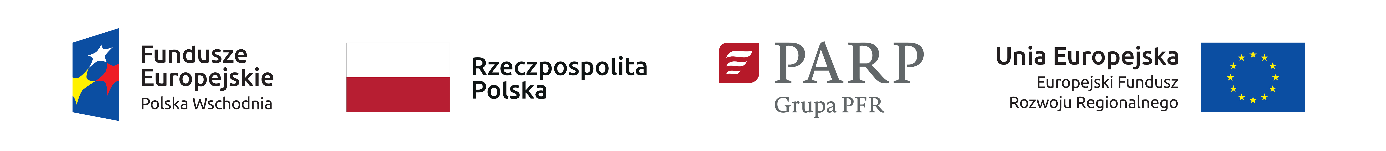 Załącznik nr 1 do wniosku o dofinansowanie Model biznesowy związany z internacjonalizacją działalnościProgram Operacyjny Polska Wschodnia
Działanie 1.2 „Internacjonalizacja MŚP”Wymogi formalne: Nie dopuszcza się modyfikacji wzoru formularza Modelu biznesowego związanego z internacjonalizacją działalności.Nie dopuszcza się składania formularza wypełnionego w trybie edycyjnym „rejestruj zmiany” z niezaakceptowanymi zmianami.Należy wypełnić wszystkie pola dokumentu, zgodnie z odpowiednimi instrukcjami zamieszczonymi powyżej tych pól oraz z uwzględnieniem przypisów do tych instrukcji. Sugerowany rozmiar poszczególnych pól nie jest wiążący, natomiast całkowita objętość wypełnionego dokumentu, nie może przekraczać 50 stron.W polach wypełnianych przez Wnioskodawcę należy stosować wyłącznie czcionki „Calibri” lub „Arial” w rozmiarze 11 punktów.Wypełniony dokument należy zapisać w formacie DOC, DOCX lub PDF, z odblokowaną możliwością wyszukiwania i kopiowania fragmentów tekstu.Nazwa WnioskodawcyNIP WnioskodawcyA.1 Strategia przedsiębiorstwa [sugerowany rozmiar – do 5000 znaków]Należy wskazać krótkie uzasadnienie dla podjęcia decyzji o realizacji projektu internacjonalizacji, w szczególności:- opisać bieżącą i przewidywaną sytuację ekonomiczną i rynkową przedsiębiorstwa;- wskazać oczekiwane efekty internacjonalizacji. Ponadto należy krótko opisać inne projekty, których realizacja ma wpływ na projekt zgłaszany do dofinansowania i podać informacje dotyczące ich zakresu, celów i okresu realizacji oraz budżetu w podziale na lata. A.2 Doświadczenie przedsiębiorcy dotyczące internacjonalizacji [sugerowany rozmiar – do 4000 znaków]Należy krótko opisać:dotychczasowe doświadczenie przedsiębiorstwa w zakresie internacjonalizacji (działania i uzyskane efekty);nabyte kompetencje i wiedzę dotyczące prowadzenia działalności na rynkach międzynarodowych;wnioski z działań realizowanych na rynkach zagranicznych istotne ze względu na planowany przebieg procesu internacjonalizacji i proponowany kształt nowego modelu biznesowego.A.3 Sposób opracowania założeń projektu dot. internacjonalizacji [sugerowany rozmiar – do 10000 znaków]Należy określić:- sposób w jaki Wnioskodawca zbadał swój potencjał internacjonalizacji na rynkach docelowych, w szczególności zaprezentować kryteria wyboru rynków docelowych oraz kryteria identyfikacji grup docelowych na tych rynkach;- bariery wejścia na rynek docelowy, potencjał własny Wnioskodawcy, nasycenie rynku, działalność konkurencji, czynniki kulturowe, ekonomiczne, geograficzne i prawne oraz wskazać źródła danych i informacji opisowych.Dodatkowo, w przypadku, gdy dla zbadania potencjału internacjonalizacji, zaprezentowanego w Modelu biznesowym, Wnioskodawca tylko w pewnym zakresie wykorzystywał usługi świadczone przez doradców zewnętrznych należy wskazać zakres, termin, koszt i nazwę wykonawcy poszczególnych usług doradczych.B.1 Produkty (wyroby lub usługi) Wnioskodawcy przeznaczone do internacjonalizacji [sugerowany rozmiar – do 6000 znaków]Należy zaprezentować produkty (wyroby lub usługi) przedsiębiorcy, które w wyniku przeprowadzonej analizy lub badania wskazują na potencjał w zakresie ich internacjonalizacji. Poszczególne produkty (lub grupy produktów) należy opisać w kolejnych punktach, określając ich cechy/charakterystykę oraz konkurencyjność na rynkach zagranicznych. B.1 Produkty (wyroby lub usługi) Wnioskodawcy przeznaczone do internacjonalizacji [sugerowany rozmiar – do 6000 znaków]Należy zaprezentować produkty (wyroby lub usługi) przedsiębiorcy, które w wyniku przeprowadzonej analizy lub badania wskazują na potencjał w zakresie ich internacjonalizacji. Poszczególne produkty (lub grupy produktów) należy opisać w kolejnych punktach, określając ich cechy/charakterystykę oraz konkurencyjność na rynkach zagranicznych. B.2 Wybrane, nowe rynki docelowe [sugerowany rozmiar – do 12000 znaków]W kolejnych punktach należy wymienić rynki zagraniczne (kraje, a w przypadku wielkich krajów – z możliwością wskazania określonych regionów danego kraju), na których planowe jest rozpoczęcie sprzedaży produktów wskazanych do internacjonalizacji. W odniesieniu do każdego rynku, powołując się na określone wyniki przeprowadzonych badań i analiz należy:opisać dotychczasową aktywność biznesową Wnioskodawcy na danym rynku;wskazać wszystkie istotne uwarunkowania (w tym zidentyfikowane bariery wejścia) dla rozpoczęcia sprzedaży produktu przez Wnioskodawcę na danym rynku;wskazać produkty Wnioskodawcy przeznaczone do sprzedaży na danym rynku, określić i scharakteryzować segmenty klientów lub kontrahentów dla danego produktu na danym rynku i przedstawić syntetyczną wizję rozwoju sprzedaży na danym rynku (wraz z projekcją wolumenu i wartości sprzedaży);przedstawić informacje na temat produktów, z którymi produkt Wnioskodawcy będzie konkurował na danym rynku i ich oferentów oraz wskazać precyzyjnie zdefiniowane przewagi konkurencyjne produktów Wnioskodawcy na tym rynku zagranicznym, istotne z punktu widzenia grup docelowych;opisać (spójną z informacjami, o których mowa powyżej) koncepcję wejścia na dany rynek zagraniczny, w szczególności określić niezbędne zadania związane z przygotowaniem do wdrożenia modelu biznesowego na poszczególnych rynkach. Należy mieć na uwadze spójność z zakresem informacji przedstawianych we wniosku o dofinansowanie w harmonogramie rzeczowo-finansowym.B.2 Wybrane, nowe rynki docelowe [sugerowany rozmiar – do 12000 znaków]W kolejnych punktach należy wymienić rynki zagraniczne (kraje, a w przypadku wielkich krajów – z możliwością wskazania określonych regionów danego kraju), na których planowe jest rozpoczęcie sprzedaży produktów wskazanych do internacjonalizacji. W odniesieniu do każdego rynku, powołując się na określone wyniki przeprowadzonych badań i analiz należy:opisać dotychczasową aktywność biznesową Wnioskodawcy na danym rynku;wskazać wszystkie istotne uwarunkowania (w tym zidentyfikowane bariery wejścia) dla rozpoczęcia sprzedaży produktu przez Wnioskodawcę na danym rynku;wskazać produkty Wnioskodawcy przeznaczone do sprzedaży na danym rynku, określić i scharakteryzować segmenty klientów lub kontrahentów dla danego produktu na danym rynku i przedstawić syntetyczną wizję rozwoju sprzedaży na danym rynku (wraz z projekcją wolumenu i wartości sprzedaży);przedstawić informacje na temat produktów, z którymi produkt Wnioskodawcy będzie konkurował na danym rynku i ich oferentów oraz wskazać precyzyjnie zdefiniowane przewagi konkurencyjne produktów Wnioskodawcy na tym rynku zagranicznym, istotne z punktu widzenia grup docelowych;opisać (spójną z informacjami, o których mowa powyżej) koncepcję wejścia na dany rynek zagraniczny, w szczególności określić niezbędne zadania związane z przygotowaniem do wdrożenia modelu biznesowego na poszczególnych rynkach. Należy mieć na uwadze spójność z zakresem informacji przedstawianych we wniosku o dofinansowanie w harmonogramie rzeczowo-finansowym.B.3 Reorganizacja przedsiębiorstwa [sugerowany rozmiar – do 6000 znaków]Należy zaprezentować wynik przeprowadzonych analiz lub badań w postaci rekomendacji z zakresu:reorganizacji przedsiębiorstwa i przygotowania go do działalności eksportowej (organizacji działu eksportu, logistyki etc.);inwestycji w środki trwałe bądź wartości niematerialne i prawne oraz w oprogramowanie niezbędne do automatyzacji procesów biznesowych w związku z przygotowaniem do internacjonalizacji działalności;modelu finansowania kosztów związanych z przygotowaniem do wdrożenia nowego modelu biznesowego dot. internacjonalizacji oraz bieżących kosztów działalności eksportowej po wdrożeniu tego modelu biznesowego.B.3 Reorganizacja przedsiębiorstwa [sugerowany rozmiar – do 6000 znaków]Należy zaprezentować wynik przeprowadzonych analiz lub badań w postaci rekomendacji z zakresu:reorganizacji przedsiębiorstwa i przygotowania go do działalności eksportowej (organizacji działu eksportu, logistyki etc.);inwestycji w środki trwałe bądź wartości niematerialne i prawne oraz w oprogramowanie niezbędne do automatyzacji procesów biznesowych w związku z przygotowaniem do internacjonalizacji działalności;modelu finansowania kosztów związanych z przygotowaniem do wdrożenia nowego modelu biznesowego dot. internacjonalizacji oraz bieżących kosztów działalności eksportowej po wdrożeniu tego modelu biznesowego.B.4 Zarządzanie ryzykiem w projekcie internacjonalizacji [sugerowany rozmiar – do 6000 znaków]Należy zaprezentować analizę ryzyka obejmującą zidentyfikowane ryzyka projektowe, poziom ich oddziaływania na możliwość osiągnięcia celów projektu (niskie/średnie/wysokie), prawdopodobieństwo ich wystąpienia (niskie/średnie/wysokie) oraz działania, które wnioskodawca będzie podejmował dla zminimalizowania ewentualnych skutków ryzyka.B.4 Zarządzanie ryzykiem w projekcie internacjonalizacji [sugerowany rozmiar – do 6000 znaków]Należy zaprezentować analizę ryzyka obejmującą zidentyfikowane ryzyka projektowe, poziom ich oddziaływania na możliwość osiągnięcia celów projektu (niskie/średnie/wysokie), prawdopodobieństwo ich wystąpienia (niskie/średnie/wysokie) oraz działania, które wnioskodawca będzie podejmował dla zminimalizowania ewentualnych skutków ryzyka.C. Model biznesowy – stan obecny i propozycje zmianPoszczególne zakresy tematyczne (ujęte we wskazanych poniżej 9-ciu punktach głównych) prezentowanego modelu biznesowego należy opracować zgodnie z metodologią tworzenia Szablonu Modelu Biznesowego (ang. Business Model Canvas) autorstwa Aleksandra Osterwaldera.W sekcji „Stan obecny” należy opisać elementy modelu biznesowego zgodnie ze stanem faktycznym na dzień złożenia wniosku o dofinansowanie oraz aktualnie wdrażane zmiany modelu, które nie mają związku z projektem internacjonalizacji działalności, którego dotyczy niniejszy dokument. Poszczególne elementy danego punktu (np. kolejne zidentyfikowane segmenty klientów, kolejne kluczowe zasoby) powinny być prezentowane w oddzielnych punktach.Opis w sekcji „Propozycja zmian w związku z internacjonalizacją” powinien czytelnie wskazywać zmiany modelu biznesowego, poprzez odwołanie do elementów sekcji „Stan obecny” (ad. poszczególnych punktów) oraz ewentualne określenie zupełnie nowych elementów tego modelu. Rekomendacje zawarte w części „Propozycja zmian w związku z internacjonalizacją” muszą być spójne z rekomendacjami zawartymi w punktach B.2 – B.4. Propozycje zmian muszą być zwieńczone określeniem mierzalnych celów (sekcja „Mierzalne cele”), tzn. należy wskazać, jakie mierzalne efekty i dokumenty będą poświadczały przygotowanie określonego elementu nowego modelu biznesowego. Oznacza to w szczególności, że rekomendacje powinny mieć charakter jednoznaczny i odpowiadać uwarunkowaniom rynków docelowych. W przypadku, gdy w punkcie B.2 wskazuje się więcej niż jeden rynek docelowy, należy wykazać różnice w celach lub w sposobie dokumentacji osiągniecia celów w odniesieniu do poszczególnych rynków docelowych. Cele nie mogą być utożsamiane bezpośrednio z poniesieniem zaplanowanych kosztów realizacji projektu (poniesienie wydatków nie jest celem).Przykłady mierzalnych celów:segmenty klientów – przygotowanie wzoru wyrobu X wraz z opakowaniem, dedykowanego dla nowego segmentu klientów (jako rezultat pogłębionych analiz rynkowych);oferowane wartości – uzyskanie certyfikatu ekologicznego X (zgłoszenie produktu Y do audytu certyfikacyjnego); opracowanie i wdrożenie (szkolenia) standardów obsługi klienta; wizualizacja cechy X na opakowaniach i w materiałach promocyjnych;kanały dystrybucji – uruchomienie platformy handlu elektronicznego z obsługą płatności typu X, Y i Z; udostepnienie aplikacji klienckiej na urządzenia mobilne;relacje z klientami – wdrożenie w systemie ERP firmy modułu „Social Collaboration”;struktura (źródła) przychodów – opracowanie wzoru umowy leasingu dla rynku X; opracowanie regulaminu karty lojalnościowej;kluczowe zasoby – podpisanie umowy najmu magazynu w kraju X, utworzenie działu eksportu (przygotowanie stanowisk pracy, zatrudnienie pracowników, opracowanie formularzy i procedur); uzyskanie certyfikatu X (wszczęcie procedury certyfikacyjnej); rozbudowa linii produkcyjnej o automat pakujący;kluczowi partnerzy – podpisanie umów z co najmniej jedną hurtownią materiałów X w każdym z regionów administracyjnych kraju Y; podpisanie umowy z dostawcą serwerów wirtualnych zapewniająca zakładane parametry techniczne, pozyskanie finansowania zewnętrznego działalności eksportowej (umowa faktoringu).Powyższe przykłady podane są w sposób hasłowy. Rzeczywiste opisy powinny być precyzyjne i uzupełnione o sposób udokumentowania osiągnięcia przyjętych celów.C. Model biznesowy – stan obecny i propozycje zmianPoszczególne zakresy tematyczne (ujęte we wskazanych poniżej 9-ciu punktach głównych) prezentowanego modelu biznesowego należy opracować zgodnie z metodologią tworzenia Szablonu Modelu Biznesowego (ang. Business Model Canvas) autorstwa Aleksandra Osterwaldera.W sekcji „Stan obecny” należy opisać elementy modelu biznesowego zgodnie ze stanem faktycznym na dzień złożenia wniosku o dofinansowanie oraz aktualnie wdrażane zmiany modelu, które nie mają związku z projektem internacjonalizacji działalności, którego dotyczy niniejszy dokument. Poszczególne elementy danego punktu (np. kolejne zidentyfikowane segmenty klientów, kolejne kluczowe zasoby) powinny być prezentowane w oddzielnych punktach.Opis w sekcji „Propozycja zmian w związku z internacjonalizacją” powinien czytelnie wskazywać zmiany modelu biznesowego, poprzez odwołanie do elementów sekcji „Stan obecny” (ad. poszczególnych punktów) oraz ewentualne określenie zupełnie nowych elementów tego modelu. Rekomendacje zawarte w części „Propozycja zmian w związku z internacjonalizacją” muszą być spójne z rekomendacjami zawartymi w punktach B.2 – B.4. Propozycje zmian muszą być zwieńczone określeniem mierzalnych celów (sekcja „Mierzalne cele”), tzn. należy wskazać, jakie mierzalne efekty i dokumenty będą poświadczały przygotowanie określonego elementu nowego modelu biznesowego. Oznacza to w szczególności, że rekomendacje powinny mieć charakter jednoznaczny i odpowiadać uwarunkowaniom rynków docelowych. W przypadku, gdy w punkcie B.2 wskazuje się więcej niż jeden rynek docelowy, należy wykazać różnice w celach lub w sposobie dokumentacji osiągniecia celów w odniesieniu do poszczególnych rynków docelowych. Cele nie mogą być utożsamiane bezpośrednio z poniesieniem zaplanowanych kosztów realizacji projektu (poniesienie wydatków nie jest celem).Przykłady mierzalnych celów:segmenty klientów – przygotowanie wzoru wyrobu X wraz z opakowaniem, dedykowanego dla nowego segmentu klientów (jako rezultat pogłębionych analiz rynkowych);oferowane wartości – uzyskanie certyfikatu ekologicznego X (zgłoszenie produktu Y do audytu certyfikacyjnego); opracowanie i wdrożenie (szkolenia) standardów obsługi klienta; wizualizacja cechy X na opakowaniach i w materiałach promocyjnych;kanały dystrybucji – uruchomienie platformy handlu elektronicznego z obsługą płatności typu X, Y i Z; udostepnienie aplikacji klienckiej na urządzenia mobilne;relacje z klientami – wdrożenie w systemie ERP firmy modułu „Social Collaboration”;struktura (źródła) przychodów – opracowanie wzoru umowy leasingu dla rynku X; opracowanie regulaminu karty lojalnościowej;kluczowe zasoby – podpisanie umowy najmu magazynu w kraju X, utworzenie działu eksportu (przygotowanie stanowisk pracy, zatrudnienie pracowników, opracowanie formularzy i procedur); uzyskanie certyfikatu X (wszczęcie procedury certyfikacyjnej); rozbudowa linii produkcyjnej o automat pakujący;kluczowi partnerzy – podpisanie umów z co najmniej jedną hurtownią materiałów X w każdym z regionów administracyjnych kraju Y; podpisanie umowy z dostawcą serwerów wirtualnych zapewniająca zakładane parametry techniczne, pozyskanie finansowania zewnętrznego działalności eksportowej (umowa faktoringu).Powyższe przykłady podane są w sposób hasłowy. Rzeczywiste opisy powinny być precyzyjne i uzupełnione o sposób udokumentowania osiągnięcia przyjętych celów.Segmenty klientów [sugerowany rozmiar – do 9000 znaków]Opis w sekcji „Propozycja zmian w związku z internacjonalizacją” powinien prezentować charakterystykę zidentyfikowanych na tych rynkach grup docelowych, jako przyszłych nabywców produktów przeznaczonych do internacjonalizacji.Segmenty klientów [sugerowany rozmiar – do 9000 znaków]Opis w sekcji „Propozycja zmian w związku z internacjonalizacją” powinien prezentować charakterystykę zidentyfikowanych na tych rynkach grup docelowych, jako przyszłych nabywców produktów przeznaczonych do internacjonalizacji.Stan obecnyPropozycja zmian w związku z internacjonalizacjąa)b)…Mierzalne celeMierzalne celeOferowane wartości [sugerowany rozmiar – do 9000 znaków]Oferowane wartości [sugerowany rozmiar – do 9000 znaków]Stan obecnyPropozycja zmian w związku z internacjonalizacjąa)b)…Mierzalne celeMierzalne celeKanały dystrybucji [sugerowany rozmiar – do 9000 znaków]Kanały dystrybucji [sugerowany rozmiar – do 9000 znaków]Stan obecnyPropozycja zmian w związku z internacjonalizacjąa)b)…Mierzalne celeMierzalne celeRelacje z klientami[sugerowany rozmiar – do 9000 znaków]Relacje z klientami[sugerowany rozmiar – do 9000 znaków]Stan obecnyPropozycja zmian w związku z internacjonalizacjąa)b)…Mierzalne celeMierzalne celeStruktura (źródła) przychodów [sugerowany rozmiar – do 9000 znaków]Struktura (źródła) przychodów [sugerowany rozmiar – do 9000 znaków]Stan obecnyPropozycja zmian w związku z internacjonalizacjąa)b)…Mierzalne celeMierzalne celeKluczowe zasoby [sugerowany rozmiar – do 9000 znaków]Kluczowe zasoby [sugerowany rozmiar – do 9000 znaków]Stan obecnyPropozycja zmian w związku z internacjonalizacjąa)b)…Mierzalne celeMierzalne celeKluczowe działania [sugerowany rozmiar – do 9000 znaków]Kluczowe działania [sugerowany rozmiar – do 9000 znaków]Stan obecnyPropozycja zmian w związku z internacjonalizacjąa)b)…Mierzalne celeMierzalne cele8. Kluczowi partnerzy[sugerowany rozmiar – do 9000 znaków]Opis w sekcji „Propozycja zmian w związku z internacjonalizacją” powinien wskazywać najważniejszych potencjalnych kontrahentów na rynkach docelowych zidentyfikowanych w ramach analiz poprzedzających opracowanie modelu biznesowego związanego z internacjonalizacją.8. Kluczowi partnerzy[sugerowany rozmiar – do 9000 znaków]Opis w sekcji „Propozycja zmian w związku z internacjonalizacją” powinien wskazywać najważniejszych potencjalnych kontrahentów na rynkach docelowych zidentyfikowanych w ramach analiz poprzedzających opracowanie modelu biznesowego związanego z internacjonalizacją.Stan obecnyPropozycja zmian w związku z internacjonalizacjąa)b)…Mierzalne celeMierzalne cele9. Struktura kosztów [sugerowany rozmiar – do 9000 znaków]9. Struktura kosztów [sugerowany rozmiar – do 9000 znaków]Stan obecnyPropozycja zmian w związku z internacjonalizacjąa)b)…Mierzalne celeMierzalne cele